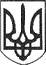 РЕШЕТИЛІВСЬКА МІСЬКА РАДАПОЛТАВСЬКОЇ ОБЛАСТІ(тридцять друга позачергова сесія восьмого скликання)РІШЕННЯ28 квітня 2023 року                                                                         № 1393-32-VIIІПро затвердження Положення про діяльність аукціонної комісії для продажу об’єктів малої приватизації комунального майна Решетилівської міської територіальної громадиКеруючись законами України „Про місцеве самоврядування в Україні”, „Про приватизацію державного і комунального майна”, постановою Кабінету Міністрів України від 10 травня 2018 року № 432 „Про  затвердження Порядку проведення електронних аукціонів для продажу об’єктів малої приватизації та визначення додаткових умов продажу”, Решетилівська міська радаВИРІШИЛА:Затвердити Положення про діяльність аукціонної комісії для продажу об’єктів малої приватизації комунального майна Решетилівської міської територіальної громади (додається).Міський голова								О.А.ДядюноваЗАТВЕРДЖЕНОрішення  Решетилівської                          міської  ради  VІІІ скликання28 квітня 2023 року№1393-32-VІІІ (32 позачергова сесія)ПОЛОЖЕННЯпро діяльність аукціонної комісії для продажу об’єктів малої приватизації комунального майна Решетилівської міської територіальної громадиІ. Загальні положення1. Це Положення, розроблене відповідно до частини четвертої статті 15 Закону України ,,Про приватизацію державного і комунального майна”, визначає порядок утворення аукціонної комісії для продажу об’єктів малої приватизації комунального майна Решетилівської міської територіальної громади (далі - комісія) її повноваження, права та порядок роботи.2. Комісія у своїй діяльності керується Конституцією України, законами України, нормативно-правовими актами Фонду державного майна України та цим Положенням.ІІ. Склад, порядок утворення комісії та її повноваження1. Комісія є тимчасово діючим колегіальним органом, що утворюється для продажу об’єктів малої приватизації протягом 10 робочих днів з дня прийняття рішення міської ради про приватизацію об’єкта.2. До складу комісії входять не менш п’яти осіб, які є представниками  органу приватизації, який забезпечує здійснення заходів з приватизації об’єкта.	Органом приватизації, який забезпечує здійснення заходів з приватизації об’єкта, є виконавчий комітет Решетилівської міської ради, на який покладається здійснення таких заходів.	У разі потреби до складу комісії можуть залучатися з правом дорадчого голосу спеціалісти, експерти, представники органів виконавчої влади, підприємств та/або господарських товариств тощо.3. Основні принципи діяльності комісії:	-дотримання вимог законодавства;	-колегіальність прийнятих рішень;	-професіоналізм, неупередженість та незалежність членів комісії (недопущення втручання в діяльність комісії будь-яких органів влади).4. Склад комісії та зміни до нього затверджуються розпорядженням міського голови.	Голова комісії та секретар призначаються із числа працівників виконавчого комітету, який забезпечує здійснення заходів з приватизації об’єкта.	На період тривалої відсутності голови комісії (хвороба, відпустка тощо) його повноваження покладаються розпорядженням міського голови на будь-кого із членів комісії.5. До основних повноважень комісії належать:	- розроблення умов продажу та їх подання на затвердження органу приватизації (виконавчому комітету), який забезпечує здійснення заходів з приватизації об’єкта;	- визначення стартової ціни;	- визначення стартової ціни з урахуванням зниження стартової ціни;	- розроблення інформаційного повідомлення про проведення аукціону;	- ведення протоколів засідань комісії та їх подання на затвердження органу приватизації, який забезпечує здійснення заходів з приватизації об’єкта.6. Комісія має право:	- під час розроблення умов продажу вносити пропозиції органу приватизації щодо запитів до органів державної влади, підприємств та/або господарських товариств стосовно подання пропозицій щодо умов продажу, а також надання відомостей, документів та інших матеріалів, необхідних для ознайомлення з об’єктом продажу;	- вносити пропозиції органу приватизації щодо подання запитів спеціалістам, експертам;	- заслуховувати пояснення експертів, консультантів та інших спеціалістів.ІІІ. Порядок роботи комісії1. Очолює комісію та організовує її роботу голова комісії.2. Організаційною формою роботи комісії є засідання.3. Усі рішення комісії приймаються шляхом поіменного усного голосування (,,за” або ,,проти”), результати якого заносяться до протоколу.4. Засідання комісії є правоможним за умови участі в ньому не менш як двох третин складу її членів.5. Члени комісії мають рівне право голосу при прийнятті рішень. Рішення комісії приймаються простою більшістю голосів членів комісії, присутніх на засіданні. У разі рівного розподілу голосів голос голови комісії є вирішальним.6. За результатами засідання комісії складаються протоколи, які підписуються всіма членами комісії, присутніми на засіданні та у триденний строк подаються на затвердження органу приватизації, який забезпечує здійснення заходів з приватизації об’єкта.7. Секретар комісії забезпечує:	-підготовку матеріалів для розгляду комісією;	-виконання доручень голови комісії;	-підготовку, ведення та оформлення протоколів засідань комісії.8. Члени комісії зобов’язані брати участь у роботі комісії.	У разі якщо засідання комісії не відбулося через відсутність кворуму, засідання комісії переноситься на інший день.9. Діяльність комісії припиняється розпорядженням міського голови.Начальник відділу з юридичнихпитань та управління комунальним майном									Н.Ю. Колотій